                                                             1СС11-1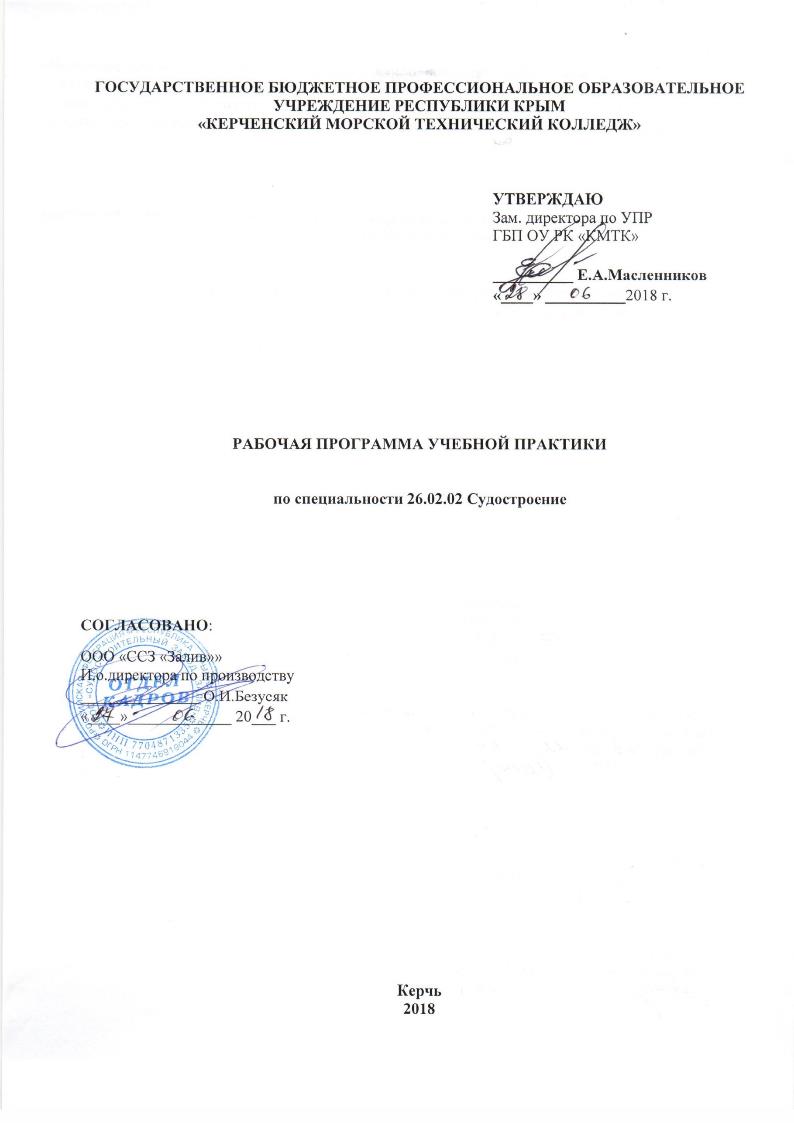 ГОСУДАРСТВЕННОЕ БЮДЖЕТНОЕ ПРОФЕССИОНАЛЬНОЕ ОБРАЗОВАТЕЛЬНОЕ УЧРЕЖДЕНИЕ РЕСПУБЛИКИ КРЫМ«КЕРЧЕНСКИЙ МОРСКОЙ ТЕХНИЧЕСКИЙ КОЛЛЕДЖ»РАБОЧАЯ ПРОГРАММА учебной практикипо специальности 26.02.02 СудостроениеСОГЛАСОВАНО:ООО «ССЗ «Залив»» И.о.директора по производству_______________ О.И.Безусяк «____»_____________ 20___ г.Керчь2018 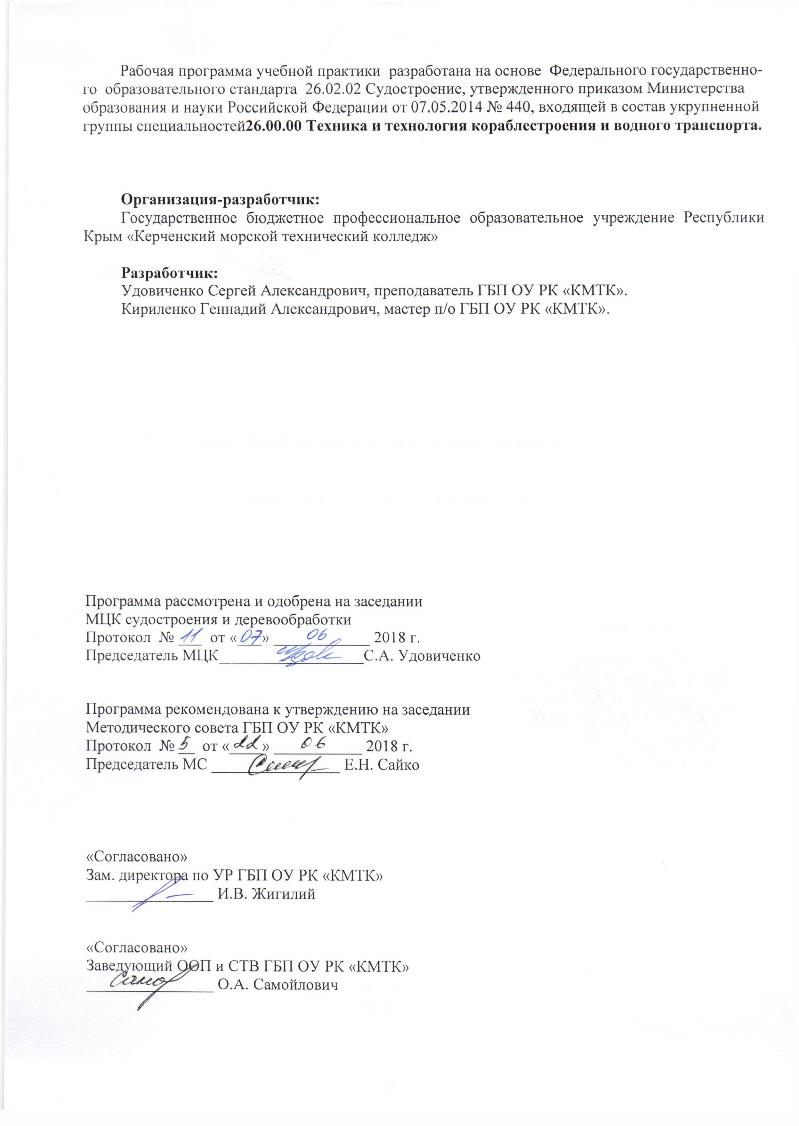 Рабочая программа учебной практики  разработана на основе  Федерального государственного  образовательного стандарта  26.02.02 Судостроение, утвержденного приказом Министерства образования и науки Российской Федерации от 07.05.2014 № 440, входящей в состав укрупненной группы специальностей26.00.00 Техника и технология кораблестроения и водного транспорта.Организация-разработчик:Государственное бюджетное профессиональное образовательное учреждение Республики Крым «Керченский морской технический колледж»Разработчик:Удовиченко Сергей Александрович, преподаватель ГБП ОУ РК «КМТК».Кириленко Геннадий Александрович, мастер п/о ГБП ОУ РК «КМТК».Программа рассмотрена и одобрена на заседании МЦК судостроения и деревообработкиПротокол  № ___  от «___» ____________ 2018 г. Председатель МЦК__________________С.А. Удовиченко Программа рекомендована к утверждению на заседанииМетодического совета ГБП ОУ РК «КМТК»Протокол  № __  от «____» ___________ 2018 г. Председатель МС ________________ Е.Н. Сайко «Согласовано»Зам. директора по УР ГБП ОУ РК «КМТК»________________ И.В. Жигилий«Согласовано»Заведующий ООП и СТВ ГБП ОУ РК «КМТК»________________ О.А. СамойловичСОДЕРЖАНИЕ1. паспорт рабочей ПРОГРАММЫ учебной практики1.1. Область применения программыРабочая программа учебной практики является частью основной профессиональной образовательной программы в соответствии с ФГОС СПО по (специальности) 26.02.02 «Судостроение» в части освоения основных видов профессиональной деятельности (ВПД):ВПД.4 - Выполнение работ по одной или нескольким профессиям рабочих, должностям служащих  (18187 Сборщик корпусов металлических судов), и соответствующих им профессиональных компетенций (ПК):ПК 4.1. Производить разметку мест установки деталей по сборочным и монтажным чертежам.ПК 4.2. Формировать и собирать корпус судна на стапеле.ПК 4.3. Монтировать (демонтировать) судовые конструкции, механизмы, системы и оборудование с использованием безопасных методов труда.ПК 4.4. Применять газо- и электросварку в работе с использованием безопасных методов труда.1.2 Цели и задачи учебной практики:формирование у обучающихся практических профессиональных умений в рамках модулей программы подготовки специалистов среднего звена по основным видам профессиональной деятельности, обучение трудовым приемам, операциям и способам выполнения трудовых процессов, характерных для рабочей профессии 18187 Сборщик корпусов металлических судов, для последующего освоения ими общих и профессиональных компетенций.Требования к результатам освоения учебной практики.В результате освоения программы  учебной практики по виду профессиональной деятельности: ВПД.4 - Выполнение работ по одной или нескольким профессиям рабочих, должностям служащих обучающийся должен приобрести практический опыт:выполнения работ по сборке легких переборок и выгородок;изготовления и установки деталей набора;сборки плоских малогабаритных секций из углеродистых и низколегированных сталей;выполнения разметки, контуровки по шаблону, сборки, установки и проверки простых узлов деталей из углеродистых и низколегированных сталей при узловой, секционной и стапельной сборке;выполнения работ при сборке, демонтаже, установке, ремонте плоских крупногабаритных секций, плоскостных секций, криволинейных и несимметричных тавровых узлов;организации безопасного выполнения сварочных работ на рабочем месте в соответствии с санитарно-техническими требованиями и требованиями охраны труда;1.3. Общий объем времени, предусмотренный на освоение программы учебной практики:всего – УП 04 - 108 часов2. РЕЗУЛЬТАТЫ ОСВОЕНИЯ РАБОЧЕЙ ПРОГРАММЫ учебной практикиРезультатами освоения учебной практики является приобретение обучающимися профессиональных навыков и умений, первоначального практического опыта в рамках профессионального модуля ПМ.04 по основным видам профессиональной деятельности: ВПД.4 - Выполнение работ по одной или нескольким профессиям рабочих, должностям служащих  (18187 Сборщик корпусов металлических судов), а также  освоения ими общих и профессиональных компетенций3. ТЕМАТИЧЕСКИЙ ПЛАН И СОДЕРЖАНИЕ учебной практики3.1. Количество часов на освоение программы  учебной практики3.2  Содержание учебной практики4. условия реализации РАБОЧЕЙ программы учебной практики4.1. Материально-техническое обеспечениеРеализация программы учебной практики предполагает наличие мастерских сварочного производства; слесарно-сборочные и слесарно-механические.Оборудование мастерских и рабочих мест мастерских: 1.Слесарно-сборочная и слесарно-механическая:- рабочие места по количеству обучающихся;- станки: настольно-сверлильные, заточные и др.- набор слесарных инструментов;- приспособления для выполнения слесарных работ.- материал и заготовки для выполнения слесарных работ.2.Сварочного производства:- рабочие места по количеству обучающихся;- заготовки изделий и узлов для выполнения сборочных и сварочных работ;- приспособления для выполнения сборочных и сварочных работ.4.2. Информационное обеспечение обученияПеречень используемых учебных изданий, Интернет-ресурсов, дополнительной литературыОсновные источники:Справочник электрогазосварщика и газорезчика: учеб. пособие: Допущено Минобразованием России / Г. Г. Чернышов, Г. В. Полевой, А. П. Выборнов и др.; Под ред. Г. Г. Чернышова. — 4-e изд., стер. — М.: Издательский центр «Академия», 2013.    Покровский Б. С. Слесарно-сборочные работы: учебник: Рекомендовано ФГУ «ФИРО». — 6-e изд., перераб. и доп. — М.: Издательский центр «Академия», 2013.Покровский Б. С. Основы технологии сборочных работ: учеб. пособие: Рекомендовано ФГУ «ФИРО». — М.: Издательский центр «Академия», 2013.  Куликов О. Н., Ролин Е. И. Охрана труда при производстве сварочных работ: учебник: Рекомендован ФГУ «ФИРО». — 8-e изд. - М.: Издательский центр «Академия», 2013.  Овчинников В. В. Охрана труда при производстве сварочных работ: учеб. пособие: Допущено Экспертным советом. — 3-e изд., стер. — М.: Издательский центр «Академия», 2013.  Шеламова Г.М. Деловая культура и психология общения: учебник: Рекомендовано ФГУ «ФИРО». — 10-e изд., перераб. — М.: Издательский центр «Академия», 2013.  Шеламова Г.М. Основы этики и психологии профессиональной деятельности: учебник: Рекомендовано ФГАУ «ФИРО». — М.: Издательский центр «Академия», 2013.  Справочники:1.  Китаев Н.А.  Справочник сварщика. – М.: Феникс, 2011.Н.И. Никифоров, С.П.Нешумова, И.А.Антонов. Справочник газосварщика и газорезчика/—2-е изд., испр.—М.: Высшая школа; Издательский центр «Академия», 1999.4.3. Организация образовательного процессаУчебная практика проводится дискретно, параллельно с изучением теоретической части МДК соответствующего направления, пропорционально количеству часов на каждый модуль, начиная с первого семестра в учебно-производственных мастерских образовательного учреждения или на предприятиях города. Дифференцированный зачет может проходить в форме проверочной работы, устанавливающей освоение видов профессиональной деятельности и профессиональных компетенций по модулю.4.4. Кадровое обеспечение образовательного процессаРеализация основной профессиональной образовательной программы по специальности среднего профессионального образования должна обеспечиваться педагогическими кадрами, имеющими среднее профессиональное или высшее профессиональное образование, соответствующее профилю  преподаваемой дисциплины  (модуля). Мастера производственного  обучения  должны  иметь на 1-2 разряда по профессии рабочего   выше,  чем  предусмотрено  образовательным  стандартом  для выпускников.   Опыт   деятельности   в   организациях  соответствующей профессиональной   сферы  является  обязательным  для  преподавателей, отвечающих   за  освоение  обучающимся  профессионального  цикла,  эти преподаватели  и  мастера  производственного обучения должны проходить стажировку в профильных организациях не реже одного раза в 3 года.5. Контроль и оценка результатов освоения учебной практики5.1. КРИТЕРИИ ОЦЕНКИ результатов освоения УЧЕБНОЙ ПРАКТИКИ1. Овладение приемами работ;2. Соблюдение технических и технологических требований к качеству производимых работ;3. Выполнение установленных норм времени (выработки);4. Пользование оборудованием, инструментом, приспособлениями;5. Соблюдение требований безопасности труда и организации рабочего места. 5.2. Оценка «отлично» ставится обучающемся если: обучающийся в полном объеме овладел приемами выполнения работ;полностью соблюдал технологию выполнения работ;обучающийся все виды работ выполнил в установленную норму времени;обучающийся при выполнении работ умело пользовался оборудованием, инструментами, приспособлениями;соблюдал требования безопасности труда и организации рабочего места;качество выполненной работы соответствует образцам.5.3. Оценка «хорошо» ставится обучающемся если:обучающийся овладел приемами выполнения работ;соблюдал технологию выполнения работ, но допустил одну-две ошибки;обучающийся все виды работ выполнил в установленную норму времени;обучающийся при выполнении работ умело пользовался оборудованием, инструментами, приспособлениями;соблюдал требования безопасности труда и организации рабочего места;качество выполненной работы соответствует образцам.5.4. Оценка «удовлетворительно» ставится обучающемся если:обучающийся в недостаточном объеме овладел приемами выполнения работ;допускал существенные технологические ошибки при выполнении работ;обучающийся не выполнил работу в установленную норму времени;обучающийся при выполнении работ неуверенно пользовался оборудованием, инструментами, приспособлениями;при выполнении работ обучающийся допускал нарушения требования безопасности труда и организации рабочего места;качество выполненной работы не в полной мере соответствует образцам.5.5. Оценка «неудовлетворительно» ставится обучающемся если:обучающийся не  овладел приемами выполнения работ;при выполнении работ обучающийся не соблюдал технологию выполнения работ;обучающийся не выполнил работу в установленную норму времени;обучающийся при выполнении работ неуверенно пользовался оборудованием, инструментами, приспособлениями;при выполнении работ обучающийся не соблюдал требования безопасности труда и организации рабочего места;качество выполненной работы не соответствует образцам.6 .ЛИСТ ИЗМЕНЕНИЙ, ДОПОЛНЕНИЙ УТВЕРЖДАЮЗам. директора по УПРГБП ОУ РК «КМТК»__________ Е.А.Масленников «____» __________2018 г.стр.1. паспорт рабочей ПРОГРАММЫ учебной практики42. РЕЗУЛЬТАТЫ ОСВОЕНИЯ РАБОЧЕЙ ПРОГРАММЫ учебной практики53. ТЕМАТИЧЕСКИЙ ПЛАН И СОДЕРЖАНИЕ учебной практики64. условия реализации РАБОЧЕЙ программы  УЧЕБНОЙ ПРАКТИКИ 75.  Контроль и оценка результатов освоения УЧЕБНОЙ ПРАКТИКИ 96. ЛИСТ ИЗМЕНЕНИЙ, ДОПОЛНЕНИЙ11КодНаименование результата обученияПК 4.1.Производить разметку мест установки деталей по сборочным и монтажным чертежам.ПК 4.2.Формировать и собирать корпус судна на стапеле.ПК 4.3.Монтировать (демонтировать) судовые конструкции, механизмы, системы и оборудование с использованием безопасных методов труда.ПК 4.4.Применять газо- и электросварку в работе с использованием безопасных методов труда.ОК 1Понимать  сущность  и социальную значимость своей будущей профессии, проявлять к ней устойчивый интерес.ОК 2Организовывать собственную деятельность, исходя из цели и способов ее достижения, определенных руководителем.ОК 3Анализировать  рабочую  ситуацию,  осуществлять текущий и итоговый  контроль, оценку и коррекцию собственной деятельности, нести ответственность за результаты своей работы.ОК 4Осуществлять поиск информации, необходимой для эффективного выполнения профессиональных задач.ОК 5Использовать  информационно-коммуникационные технологии в профессиональной деятельности.ОК 6Работать  в  команде,  эффективно  общаться  с коллегами, руководством, клиентами.ОК 7Исполнять воинскую обязанность, в том числе с применением полученных профессиональных знаний (для юношей).Коды профессиональных компетенцииНаименование разделов практикиКол-во часовПК 4.1. - 4.4.Раздел 1. УП.04 Выполнение работ по одной или нескольким профессиям рабочих, должностям служащих108ПК 4.1. - 4.4.Тема 1.1. Сборка, монтаж (демонтаж) элементов судовых конструкций, корпусов, устройств и систем металлических судов108Наименование разделов профессионального модуля (ПМ), междисциплинарных курсов (МДК) и темСодержание учебной практики(виды работ)Объем часовРаздел 1. УП.04 Выполнение работ по одной или нескольким профессиям рабочих, должностям служащихРаздел 1. УП.04 Выполнение работ по одной или нескольким профессиям рабочих, должностям служащих108Тема 1.1. Сборка, монтаж (демонтаж) элементов судовых конструкций, корпусов, устройств и систем металлических судов Содержание108Тема 1.1. Сборка, монтаж (демонтаж) элементов судовых конструкций, корпусов, устройств и систем металлических судов Безопасность труда в слесарно - сборочных мастерских. Разметка прямых линий намеленной ниткой, разметка по шаблонам. 6Тема 1.1. Сборка, монтаж (демонтаж) элементов судовых конструкций, корпусов, устройств и систем металлических судов Определение форм и размеров деталей. 6Тема 1.1. Сборка, монтаж (демонтаж) элементов судовых конструкций, корпусов, устройств и систем металлических судов Знакомство со сварочным оборудованием и аппаратурой правилами их обслуживания. Регулировка силы тока. Присоединение сварочных проводов. Зажим электрода в держатель. 6Тема 1.1. Сборка, монтаж (демонтаж) элементов судовых конструкций, корпусов, устройств и систем металлических судов Тренировка зажигания дуги. Зажигание дуги на разных режимах. Поддержание горения дуги.6Тема 1.1. Сборка, монтаж (демонтаж) элементов судовых конструкций, корпусов, устройств и систем металлических судов Наплавка валиков на стальные пластины в нижнем положении шва. 6Тема 1.1. Сборка, монтаж (демонтаж) элементов судовых конструкций, корпусов, устройств и систем металлических судов Знакомство с оборудованием для газовой резки. Приборы, резаки, их типы, устройства и работа. Редукторы для сжатых газов, устройство и назначение.6Тема 1.1. Сборка, монтаж (демонтаж) элементов судовых конструкций, корпусов, устройств и систем металлических судов Разделительная ручная кислородная резка пластин из низколегированной стали малой толщины.6Тема 1.1. Сборка, монтаж (демонтаж) элементов судовых конструкций, корпусов, устройств и систем металлических судов Изготовление кницы с пояском6Тема 1.1. Сборка, монтаж (демонтаж) элементов судовых конструкций, корпусов, устройств и систем металлических судов Изготовление кожуха6Тема 1.1. Сборка, монтаж (демонтаж) элементов судовых конструкций, корпусов, устройств и систем металлических судов Изготовление обуха6Тема 1.1. Сборка, монтаж (демонтаж) элементов судовых конструкций, корпусов, устройств и систем металлических судов Изготовление прямолинейного тавра6Тема 1.1. Сборка, монтаж (демонтаж) элементов судовых конструкций, корпусов, устройств и систем металлических судов Изготовление основных типовых узлов корпуса судна6Тема 1.1. Сборка, монтаж (демонтаж) элементов судовых конструкций, корпусов, устройств и систем металлических судов Сборка узлов таврового профиля на сборочной плите6Тема 1.1. Сборка, монтаж (демонтаж) элементов судовых конструкций, корпусов, устройств и систем металлических судов Сборка ребер жесткости6Тема 1.1. Сборка, монтаж (демонтаж) элементов судовых конструкций, корпусов, устройств и систем металлических судов Сборка узлов типа флоры6Тема 1.1. Сборка, монтаж (демонтаж) элементов судовых конструкций, корпусов, устройств и систем металлических судов Сборка фундамента6Тема 1.1. Сборка, монтаж (демонтаж) элементов судовых конструкций, корпусов, устройств и систем металлических судов Сборка стрингера6Тема 1.1. Сборка, монтаж (демонтаж) элементов судовых конструкций, корпусов, устройств и систем металлических судов Сборка патрубка6ВсегоВсего108Результаты(освоенные профессиональные компетенции)Основные показатели оценки результатов обучения ПК 4.1 Производить разметку мест установки деталей по сборочным и монтажным чертежамПравильность подбора инструмента для выполнения разметки. Соответствие выполнения  разметки местам установки  деталей согласно  техпроцесса. Соответствие разметки мест деталей согласно техдокументации. Правильность выбора способа разметки мест установки деталей. Соблюдение норм охраны труда.ПК 4.2. Формировать и собирать корпус судна на стапеле.Правильность подбора инструмента, приспособлений и оборудования при сборке судна на стапеле. Соответствие формирования и сборки судна на стапеле согласно техпроцесса. Соответствие выполнения работ при сборке судна на стапеле согласно техдокументации. Соблюдение норм охраны труда.  ПК 4.3. Монтировать (демонтировать) судовые конструкции, механизмы, системы и оборудование с использованием безопасных методов труда.Правильность подбора инструмента, приспособлений и оборудования при монтаже (демонтаже) судовых конструкций и механизмов. Соответствие монтажа (демонтажа) судовых конструкций и механизмов согласно техдокументации и техпроцесса. Соблюдение норм охраны труда и пожарной безопасности.ПК 4.4. Применять газо- и электро-сварку в работе с использованием безопасных методов трудаПравильность применения газо- и электросварки в работе с использованием безопасных методов труда. Соблюдение норм охраны труда и пожарной безопасности.ОК 1. Понимать  сущность  и социальную значимость своей будущей профессии, проявлять к ней устойчивый интерес.Демонстрация интереса к будущей профессии и освоение профессиональных компетенций  с положительным результатомОК 2.Организовать собственную деятельность, исходя из цели и способов ее достижения, определенных руководителемОбоснование выбора и применения методов и способов решения профессиональных задач. Демонстрация эффективности и качества выполнения профессиональных задач.ОК 3.Анализировать рабочую ситуацию, осуществлять текущий и итоговый контроль, оценку и коррекцию собственной деятельности, нести ответственность за результат своей работыДемонстрация способности принимать решения в стандартных и нестандартных ситуациях и нести за них ответственность. Самоанализ и коррекция  результатов собственной работыОК 4 .Осуществлять поиск информации необходимой для эффективного выполнения профессиональных задачНахождение и использование информации для эффективного выполнения профессиональных задач, профессионального и личностного развития. Использование различных источников.ОК 5.Использовать информационно-коммуникационные технологии в профессиональной деятельностиПрименение оргтехники при подготовке учебных и производственных  заданий и их оформление.ОК 6.Работать в команде, эффективно общаться с коллегами, руководством, клиентами.Взаимодействие с обучающимися, преподавателями и мастерами в ходе обучения. Соблюдение требований деловой культурыОК 7. Исполнять воинскую обязанность, в том числе с применением полученных профессиональных знаний (для юношей).Демонстрация готовности к исполнению воинской обязанности.Дата внесения изменении, дополнений Номер листа/раздела рабочей программыКраткое содержание измененияОснования для внесения измененийПодпись лица, которое вносит изменения